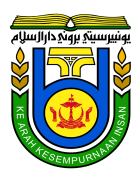 PAPRSB INSTITUTE OF HEALTH SCIENCESUNIVERSITI BRUNEI DARUSSALAMConsent FormProject Title: I hereby acknowledge that:* This consent form will be signed in two copies. A copy of this consent form will be kept by researchers and the other will be given to the signed participant.Research Investigators & Organisation:1. _____________________________ (Principal Investigator) 2. _____________________________3. _____________________________Contact Information of the Principal Investigator:Name, Office Address, Office Phone Number and Email AddressYesNoMy signature is my acknowledgement that I have agreed to participate in the research titled “______________________”.I have read or have been explained and understand the information and research procedure written in the information sheet given to me.I agree that the interview/focus group/observation conducted during the research will be audio/video-taped (please add if appropriate).I am free to withdraw from the study at any time before data analysis. It is entirely my choice whether or not to inform the Principal Investigator the reason for withdrawal. I understand the withdrawal will not adversely affect me in any way. ORI am aware that my information cannot be withdrawn or excluded from the data as these are taken anonymously. (This phrase might be needed if data are collected anonymously. Please edit accordingly.)I agree that information provided by me will be used only for this research. I agree that manuscript(s) may be produced from this research and published accordingly, and my identity will be kept confidential.I have read or have been explained and understood the information in this consent form. Any questions that I had have been duly answered._____________________________________Name and Signature (Participant)*_____________________________________Date_____________________________________Name and Signature (Researcher)_____________________________________Date